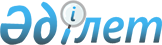 О казначейских облигацияхР а с п о р я ж е н и е Премьер-Министра Республики Казахстан от 14 марта 1996 г. N 114-р



          Во исполнение Указа Президента Республики Казахстан, имеющего
силу Закона, от 21 декабря 1995 г. N 2700  
 U952700_ 
  "О
республиканском бюджете на 1996 год" и в целях обеспечения возврата
директивных кредитов и кредитов, выданных по результатам
внутриреспубликанского зачета:








          согласиться с предложением Министерства финансов Республики
Казахстан об использовании казначейских облигаций для погашения
хозяйствующими субъектами задолженностей по директивным кредитам,
выданным под правительственные гарантии, и кредитам, выданным по
результатам внутриреспубликанского зачета взаимных задолженностей
предприятий и организаций, проведенного в 1994 году, а также процентам
за их использование.




          Министерству финансов Республики Казахстан:




          в недельный срок разработать и утвердить Положение о порядке
погашения казначейскими облигациями задолженностей по директивным
кредитам и кредитам, выданным по результатам внутриреспубликанского
зачета;




          принимать от хозяйствующих субъектов казначейские облигации,
выпущенные в соответствии с постановлениями Правительства Республики
Казахстан от 8 февраля 1996 г. N 178  
 P960178_ 
  "О конвертации срочных
обращаемых векселей и вексельных обязательств Министерства финансов
Республики Казахстан на казначейские облигации" и от 8 февраля
1996 г. N 185  
 P960185_ 
  "О выпуске казначейских облигаций", в счет
погашения задолженностей по директивным кредитам и кредитам,
выданным по результатам внутриреспубликанского зачета, путем
зачисления их на специальный счет-депо Министерства финансов
Республики Казахстан в уполномоченном банке - депозитарии.




Премьер-Министр











					© 2012. РГП на ПХВ «Институт законодательства и правовой информации Республики Казахстан» Министерства юстиции Республики Казахстан
				